АНКЕТА УЧАСТНИКА МЕРОПРИЯТИЯ (юридического лица)Подтверждаю, что заявитель является субъектом малого и среднего предпринимательства и соответствует требованиям статьи 4 Федерального закона от 24.07.2007 № 209-ФЗ, гарантирую достоверность представленных сведений, а также подтверждаю, что заявитель не является субъектом малого или среднего предпринимательства, указанным в частях 3 и 5 статьи 14 Федерального закона от 24.07.2007 № 209-ФЗ.Прошу все информационные уведомления, связанные с участием в мероприятии, сообщать по указанной в п. 5 (п. 10, п. 11) анкеты контактной информации (участнику мероприятия).Руководитель организации:______________________        ____________/________________             _______________должность                                                  м.п.             подпись                       расшифровка                 дата заполнения анкетыЗаполняется физическим лицом – представителем юридического лица (в т.ч. руководителем организации):Я, как субъект персональных данных, в соответствии с требованиями Федерального закона от 27.07.2006 № 152-ФЗ «О персональных данных», действуя своей волей и в своем интересе, даю свое согласие Кировскому областному фонду поддержки малого и среднего предпринимательства (микрокредитная компания) ИНН 4345045088, ОГРН 1024301308448, адрес (место нахождения): 610000, Кировская область, город Киров, Динамовский проезд, дом 4 (далее – Оператор), на обработку своих персональных данных, а именно: фамилия, имя, отчество; место работы; должность; сфера деятельности; контактная информация (телефон, e-mail).Обработка персональных данных может включать совершение действий (операций) или совокупность действий (операций), совершаемых с использованием средств автоматизации или без использования таких средств с персональными данными, включая сбор, запись, систематизацию, накопление, хранение, уточнение (обновление, изменение), извлечение, использование, передачу (предоставление, доступ), блокирование, удаление, уничтожение персональных данных. Согласие на обработку персональных данных дано в целях участия субъекта персональных данных в мероприятии, указанном в пункте 1 анкеты участника мероприятия, организуемом и/или проводимом Оператором, в том числе получении от Оператора информационных материалов о мероприятии по указанной в пункте 4 анкеты контактной информации.Согласие на обработку персональных данных действует в течение 5 (пяти) лет с даты его подписания или до дня его отзыва.Согласие на обработку персональных данных может быть отозвано заявителем в любой момент на основании письменного заявления субъекта персональных данных, в том числе полученных по электронной почте mail@kfpp.ru (сканкопия).Участник мероприятия (представитель ЮЛ):________________ /__________________       ________________                    подпись                               расшифровка                               дата заполнения анкетыНаименование (тема) мероприятияСеминар «Построение бизнес процессов»Дата проведения мероприятия02.11.2021Формат участия□ Очно □ ОнлайнФИО (полностью), должность физического лица – уполномоченного представителя юридического лица, планирующего принять участие в мероприятии Контактная информация участника мероприятия (телефон, e-mail)Наименование юридического лица (далее – заявитель)ИНН юридического лицаАдрес (фактический) юридического лицаСфера деятельности юридического лицаТелефон ЮЛE-mailПодробнее об этом и других бесплатных 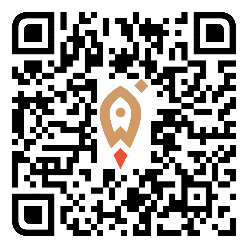 мероприятиях можно узнать по тел. 410-410 или на сайте центра «Мой бизнес»мойбизнес-43.рф